Consorzio 6 Toscana Sud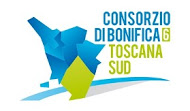 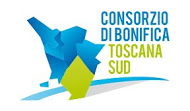 Viale Ximenes n. 3 – 58100 Grosseto- tel. 0564.22189bonifica@pec.cb6toscanasud.it-www.cb6toscanasud.it Codice Fiscale  01547070530  DIRETTORE GENERALEDecreto  N. 129 –  Data Adozione  21/03/2016     Atto Pubblicato su Banca Dati escluso/i allegato/i OGGETTO: Affidamento come Responsabile del Servizio di Prevenzione e Protezione (RSPP) nonché di consulente in materia di sicurezza ed igiene sul lavoro - anno 2016, per un importo di € 15.000,00 Cassa di Previdenza e  IVA di legge escluse allo Studio Tecnico Biagioli con sede in Grosseto, via Aurelia Nord, 60 – P. Iva : 01313290536.CIG: Z351912BC2 Numero proposta:   -DECRETO DEL DIRETTORE GENERALE N. 129 DEL 21 MARZO 2016L’anno duemilasedici il giorno ventuno (21) del mese di marzo alle ore 10,00 presso la sede del Consorzio in Grosseto, viale Ximenes n. 3IL DIRETTORE GENERALEVista la Legge Regionale n. 79 del 27.12.2012;Visto il Decreto del Presidente n. 223 del 22.01.2015 con il quale è stato assunto l’Arch. Fabio Zappalorti con la qualifica di Direttore Generale del Consorzio 6 Toscana Sud a far data dal 01 Febbraio 2015; Visto il vigente Statuto Consortile approvato con delibera n. 6 dell’Assemblea consortile seduta  n. 2 del 29.04.2015 e pubblicato sul B.U.R.T Parte Seconda n. 20 del 20.05.2015 Supplemento n. 78;  Visto in particolare l’Art. 39, comma 1., lettera b) e c) del Vigente Statuto;Visto il D. Lgs. 81/2008 e ss.mm.ii., denominato “Attuazione dell'articolo 1 della legge 3 agosto 2007, n. 123, in materia di tutela della salute e della sicurezza nei luoghi di lavoro”;Considerata la necessità da parte de Consorzio d’individuare il Responsabile del Servizio di Prevenzione e Protezione esterno, ai sensi del D. L.vo 81/2008;  Considerato che lo Studio Tecnico Biagioli è in possesso delle capacità e dei requisiti professionali descritti nell'art. 32 del D. Lgs. 81/2008 e s.m.i.;Visto il D.lgs. 163/2006 e s.m.i., in particolare l’art. 125, c. 11, II periodo, che testualmente recita “Per servizi o forniture inferiori a quarantamila euro, è consentito l'affidamento diretto da parte del responsabile del procedimento”; Vista la bozza di contratto avente per oggetto affidamento per l’incarico annuale come del Responsabile del Servizio di Prevenzione e Protezione (RSPP) nonché di consulente in materia di sicurezza ed igiene sul lavoro - anno 2016;Vista la richiesta di preventivo avanzata dal Consorzio all’ Ing. Simone Biagioli in data 01.03.2016 prot. 1383; Visto il preventivo di spesa, presentato dallo Studio tecnico Biagioli  prot. n.1383 del 16.03.2016, per l’importo di € 15.000,00 Cassa di previdenza e IVA di legge esclusa;Verificata la disponibilità di Bilancio di Previsione 2016;Visto il parere di Regolarità Contabile rilasciato dall’Area Amministrativa;Ritenuto di poter procedere attraverso affidamento diretto a favore di una ditta di fiducia, ai sensi dell'art. 125, comma 9 e 11, del D. Lgs. 163/2006 e s.m.i;Considerato che sono state verificate la regolarità delle posizioni contributive, la tracciabilità dei flussi finanziari di cui all’art. 3 della Legge 13 agosto 2010 n.136 e s.m.i;Ritenuto che lo Studio Tecnico Biagioli con sede in Grosseto (GR), via Aurelia Nord, 60 – p.iva 013113290536, è in possesso dei requisiti;Acquisito il numero CIG: Z351912BC2 rilasciato dall’Autorità Nazionale Anticorruzione (ANAC);Visto il bilancio di previsione per l’esercizio finanziario 2016;DECRETAconsiderate le motivazioni espresse in premessa di affidare ai sensi dell’art. 125, c. 11, II periodo, del D.lgs. 163/2006 e s.m.i., allo Studio Tecnico Biagioli, con sede in Grosseto, via Aurelia Nord n. 60, l’ incarico di Responsabile del Servizio di Prevenzione e Protezione (RSPP) nonché di consulente in materia di sicurezza ed igiene sul lavoro - anno 2016, pari ad euro 15.000,00 al netto della ritenuta di acconto oltre IVA e Cassa Previdenziale, per un’ importo complessivo di Euro 19.032,00 da cui detrarre Euro 3.000,00 per ritenuta di acconto salvo modifica delle aliquote;di approvare la bozza di contratto denominata “Contratto per l’incarico annuale come Responsabile del Servizio di Prevenzione e Protezione (RSPP) nonché di consulente in materia di sicurezza ed igiene sul lavoro - anno 2016” CIG:Z351912BC2;di dare atto che l’affidamento in oggetto trova copertura finanziaria per € 19.032,00 nel Bilancio di Previsione 2016 -  Titolo 1 - categoria 1- capitolo 5 “Attività di prevenzione e sicurezza sul lavoro” art.1 “Erogazione compensi per attività di prevenzione e sicurezza sul lavoro”, assegnazione n.6240, impegno di spesa n.6240.1;  di pubblicare il presente decreto sul sito internet del Consorzio.		IL DIRETTORE GENERALE		(Arch. Fabio Zappalorti)		Parere di Regolarità ContabileIl sottoscritto Dott. Carlo Cagnani in qualità di Direttore dell’Area Amministrativa esprime sulla presente Decreto  il parere, in ordine alla sola Regolarità Contabile: FAVOREVOLEFirmato Dott. Carlo CagnaniATTESTATO DI PUBBLICAZIONEIl sottoscritto Direttore dell’ Area Amministrativa certifica che il presente Decreto viene affisso all’Albo pretorio del Consorzio a partire dal 22.03.2016 per almeno 10 giorni consecutivi,  ai fini di pubblicità e conoscenza.Il Direttore Area AmministrativaFirmato Dott. Carlo Cagnani